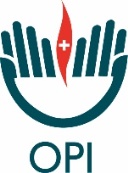 Ordine delle Professioni Infermieristiche Lecce      in collaborazione con: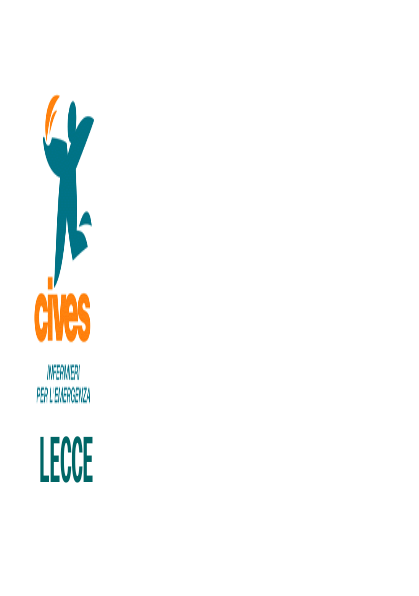 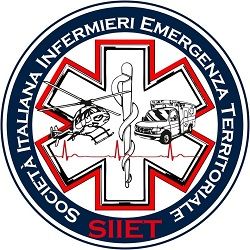 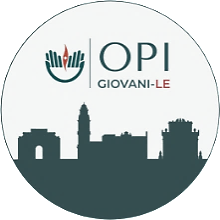 LA RESPONSABILITÀ PROFESSIONALE NELL’EMERGENZAI EDIZIONESEDE: AUDITORIUM MUSEO SIGISMONDO CASTROMEDIANO (VIALE GALLIPOLI, 31 - LECCE)21 APRILE 2023 (14:30 -20:30)CREDITI ECM: 6Obiettivi del corso: Il corso è destinato a sviluppare i concetti legati all’assistenza erogata dall’infermiere nei setting di emergenza. Trasversalmente alle normative regionali è fondamentale conoscere e sapersi orientare nell’ambito della medicina legale per capire quali siano i confini in cui l’infermiere opera in autonomia e in relazione con altre figure professionali. L’obiettivo è quello di sviluppare attivamente le conoscenze ed il dibattito intellettuale sulla figura dell’infermiere che opera nel Dipartimento di Emergenza Urgenza e capire obblighi e tutele di questa figura professionale. PROGRAMMAModeratoriDott. Francesco Germinal - Segretario OPI LecceDott. Alessandro Dell’Atti - Responsabile Consulta OPI Giovani-LE● Registrazione dei partecipanti● Saluti delle autorità● Presentazione del corso   Dott. Marcello Antonazzo - Presidente OPI Lecce● Sistema di Emergenza Urgenza: Stato dell’arte   Relatore: Dott.ssa Serena Colapietro – Delegata SIIET per la Regione Puglia● CIVES: L’intervento operativo dell’infermiere nell’ambito della Protezione Civile   Relatore: Dott. Michele Fortuna - Vicepresidente OPI Lecce – Presidente CIVES di Lecce● Cronistoria dell’evoluzione della normativa professionale – L’infermieristica oggi    e il processo infermieristico in emergenza – Approfondimenti di medicina legale   Relatore: Dott. Cristiano Luigi Calò – Vicepresidente SIIET● Discussione con i relatori● Compilazione questionari e chiusura dei lavoriINFORMAZIONI GENERALISEGRETERIA: A. Negro; C. Miglietta; G. Quagnano; A.L. Russo; S. Vantaggiato; V. Minutello; L. Cruschi, L. De Benedittis, L. Marulli.ISCRIZIONI AL CORSO: È obbligatorio compilare e inviare la scheda di iscrizione accedendo tramite il sito www.opilecce.it area corsi e convegni.DATA:  21 Aprile 2023 SEDE: AUDITORIUM MUSEO SIGISMONDO CASTROMEDIANO (VIALE GALLIPOLI, 31 - LECCE)QUOTA DI PARTECIPAZIONE:   Iscritti OPI Lecce - Soci CIVES Lecce - Soci SIIET  (GRATUITO)Iscritti altri OPI (30 €)DESTINATARI: Infermieri e Infermieri Pediatrici max 100 postiCREDITI ECM: 6